2446S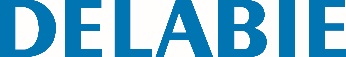 Mechanical basin mixerReference: 2446S Specification DescriptionWall-mounted mechanical basin mixer.Swivelling, flat under-spout L. 150mm with hygienic flow straightener suitable for fitting a BIOFIL terminal filter.Securitouch thermal insulation prevents burns.Ø 40mm ceramic cartridge and pre-set maximum temperature limiter.Body and spout with smooth interiors and low water volume (reduce niches where bacteria can develop).Flow rate regulated at 5 lpm.Chrome-plated brass body.Sculptured control lever.Supplied with standard connectors, M1/2" M3/4". 10-year warranty.